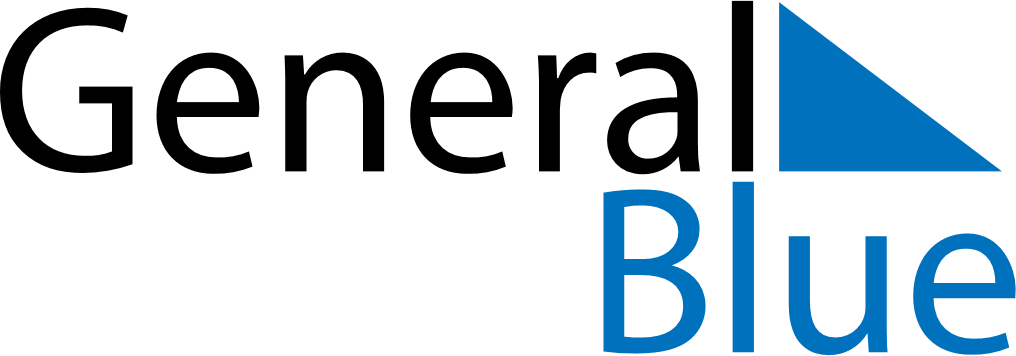 May 2024May 2024May 2024May 2024May 2024May 2024Nivala, North Ostrobothnia, FinlandNivala, North Ostrobothnia, FinlandNivala, North Ostrobothnia, FinlandNivala, North Ostrobothnia, FinlandNivala, North Ostrobothnia, FinlandNivala, North Ostrobothnia, FinlandSunday Monday Tuesday Wednesday Thursday Friday Saturday 1 2 3 4 Sunrise: 4:53 AM Sunset: 9:41 PM Daylight: 16 hours and 48 minutes. Sunrise: 4:49 AM Sunset: 9:44 PM Daylight: 16 hours and 54 minutes. Sunrise: 4:46 AM Sunset: 9:47 PM Daylight: 17 hours and 1 minute. Sunrise: 4:43 AM Sunset: 9:50 PM Daylight: 17 hours and 7 minutes. 5 6 7 8 9 10 11 Sunrise: 4:39 AM Sunset: 9:53 PM Daylight: 17 hours and 14 minutes. Sunrise: 4:36 AM Sunset: 9:57 PM Daylight: 17 hours and 20 minutes. Sunrise: 4:33 AM Sunset: 10:00 PM Daylight: 17 hours and 27 minutes. Sunrise: 4:29 AM Sunset: 10:03 PM Daylight: 17 hours and 33 minutes. Sunrise: 4:26 AM Sunset: 10:06 PM Daylight: 17 hours and 40 minutes. Sunrise: 4:23 AM Sunset: 10:09 PM Daylight: 17 hours and 46 minutes. Sunrise: 4:19 AM Sunset: 10:13 PM Daylight: 17 hours and 53 minutes. 12 13 14 15 16 17 18 Sunrise: 4:16 AM Sunset: 10:16 PM Daylight: 17 hours and 59 minutes. Sunrise: 4:13 AM Sunset: 10:19 PM Daylight: 18 hours and 6 minutes. Sunrise: 4:10 AM Sunset: 10:22 PM Daylight: 18 hours and 12 minutes. Sunrise: 4:07 AM Sunset: 10:25 PM Daylight: 18 hours and 18 minutes. Sunrise: 4:03 AM Sunset: 10:29 PM Daylight: 18 hours and 25 minutes. Sunrise: 4:00 AM Sunset: 10:32 PM Daylight: 18 hours and 31 minutes. Sunrise: 3:57 AM Sunset: 10:35 PM Daylight: 18 hours and 37 minutes. 19 20 21 22 23 24 25 Sunrise: 3:54 AM Sunset: 10:38 PM Daylight: 18 hours and 44 minutes. Sunrise: 3:51 AM Sunset: 10:41 PM Daylight: 18 hours and 50 minutes. Sunrise: 3:48 AM Sunset: 10:44 PM Daylight: 18 hours and 56 minutes. Sunrise: 3:45 AM Sunset: 10:48 PM Daylight: 19 hours and 2 minutes. Sunrise: 3:42 AM Sunset: 10:51 PM Daylight: 19 hours and 8 minutes. Sunrise: 3:39 AM Sunset: 10:54 PM Daylight: 19 hours and 14 minutes. Sunrise: 3:36 AM Sunset: 10:57 PM Daylight: 19 hours and 20 minutes. 26 27 28 29 30 31 Sunrise: 3:34 AM Sunset: 11:00 PM Daylight: 19 hours and 26 minutes. Sunrise: 3:31 AM Sunset: 11:03 PM Daylight: 19 hours and 31 minutes. Sunrise: 3:28 AM Sunset: 11:06 PM Daylight: 19 hours and 37 minutes. Sunrise: 3:26 AM Sunset: 11:09 PM Daylight: 19 hours and 43 minutes. Sunrise: 3:23 AM Sunset: 11:11 PM Daylight: 19 hours and 48 minutes. Sunrise: 3:20 AM Sunset: 11:14 PM Daylight: 19 hours and 53 minutes. 